								Toruń, 21 września 2023 roku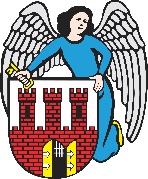     Radny Miasta Torunia        Piotr Lenkiewicz								Sz. Pan								Michał Zaleski								Prezydent Miasta ToruniaWNIOSEKPowołując się na § 18 Statutu Rady Miasta Torunia w nawiązaniu do § 36 ust. 4 Regulaminu Rady Miasta Torunia zwracam się do Pana Prezydenta z wnioskiem:- o montaż lustra drogowego od ulicy Gaikowej (włączenie się do ruchu w ulicę Przy Skarpie)UZASADNIENIEMała ulica jest bezpośrednim dojazdem do przedszkola niepublicznego oraz kilku zakładów usługowych. Kierowcy kontestują stan jej nawierzchni, który szczególnie po intensywnych opadach deszczu. Zwracam się z prośbą o przeprowadzenie analizy możliwości doraźnych prac zaradczych zmierzających do poprawy stanu technicznego.                                                                         /-/ Piotr Lenkiewicz										Radny Miasta Torunia